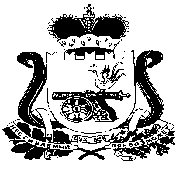 СОВЕТ ДЕПУТАТОВШАТАЛОВСКОГО СЕЛЬСКОГО ПОСЕЛЕНИЯПОЧИНКОВСКОГО РАЙОНА СМОЛЕНСКОЙ ОБЛАСТИРЕШЕНИЕот 25 мая 2023 года                                                     № 11          Рассмотрев представленные расчеты ООО «Коммунальщик», на жилищные услуги для расчетов с населением  для расчетов по содержанию общего имущества в многоквартирных домах , расположенных  Шаталовского сельского поселения Починковского района Смоленской области в д. Даньково на период с 01.07.2023 года по 30.06.2024 года         Совет депутатов Шаталовского сельского поселения Починковского района Смоленской области	РЕШИЛ:     1. Утвердить тарифы ООО «Коммунальщик» на жилищные услуги для расчетов с населением, проживающим в муниципальном жилищном фонде, тарифы по  содержанию общего имущества в многоквартирных домах на территории Шаталовского сельского поселения Починковского района Смоленской области на период с  01.07.2023 года по 30.06.2024 года, согласно приложения № 1. 2. Настоящее решение вступает в силу с 1 июля 2023 года.3. Опубликовать настоящее решение газете «Сельская новь».Глава муниципального образованияШаталовского сельского поселенияПочинковского района Смоленской области                                     О.Н. Бачурина                                                                                 Приложение 1                         Утверждаю                                                      решением Совета депутатов                                                                  Шаталовского сельского поселения Починковского района Смоленской области                                      от 25.05.2023 № 11Стоимость услугдля расчетов с населением д. ДаньковоШаталовского сельского поселения Починковского района Смоленской области на период 01.07.2023 года по 30.06.2024годаОб утверждении тарифов нажилищные услуги для расчетов с населением, проживающим в муниципальном жилищном фонде на территории Шаталовского сельского поселения Починковского района Смоленской области на период с 01.07.2023 года по 30.06.2024 года№ п/пнаименование оказываемых услугнаименование оказываемых услугнаименование оказываемых услугстоимость оказываемых услуг за 1 кв.м/месяц (руб.)12223Содержание общего имущества МКД  Содержание общего имущества МКД  Содержание общего имущества МКД  Содержание общего имущества МКД  1Содержание придомовой территории многоквартирного домаСодержание придомовой территории многоквартирного домаСодержание придомовой территории многоквартирного домаСанитарная уборка в летний период, в зимний период-очистка от снега, посыпка песком пешеходных дорожек, тротуаров, санитарная уборка и т.п.1,912Содержание и сезонное обслуживание конструктивных элементов   Содержание и сезонное обслуживание конструктивных элементов   Содержание и сезонное обслуживание конструктивных элементов   Мелкий ремонт, не требующий дополнительных затрат, например, закрепить ручку входной двери, провести ревизию запорной арматуры, заменить разбитое стекло и т.п. Подготовка МКД к сезонной эксплуатации, технические осмотры и устранение незначительных неисправностей в системе вентиляции, противопожарные мероприятия и т.п.3,863.Работы по техническому обслуживанию фасадных и внутренних газопроводовРаботы по техническому обслуживанию фасадных и внутренних газопроводовРаботы по техническому обслуживанию фасадных и внутренних газопроводовДоговор с АО «Газпром газораспределение Смоленск»1,104.Содержание инженерных систем электроснабженияСодержание инженерных систем электроснабженияСодержание инженерных систем электроснабженияОсмотр линий эл. сетей в местах общего пользования, замена сгоревших эл..ламп накаливания, устранения мелких неисправностей ( без стоимости материалов)0,815.Организационно-правовые мероприятия по обслуживанию МКДОрганизационно-правовые мероприятия по обслуживанию МКДОрганизационно-правовые мероприятия по обслуживанию МКДОрганизация работ по тех. эксплуатации дома, по санитарному содержанию, диспетчерское обслуживание, расчетно-кассовое обслуживание, сбор и взыскание платежей, организация работ по взаимодействию с органами соц. защиты населения  по начислению льгот, субсидий и т.п., контроль соблюдения собственниками и нанимателями нормативных требований, планирование доходов, ведение учета по начислению и сбору платежей, программное обеспечение и т.п.1,54Итого содержание общего имущества МКДИтого содержание общего имущества МКДИтого содержание общего имущества МКД9,22Текущий ремонт общего имущества МКДТекущий ремонт общего имущества МКДТекущий ремонт общего имущества МКД0,006.6.Текущий ремонтЛокальный сметный расчетЛокальный сметный расчет0,00Всего содержание и ремонт общего имущества МКД (ООО «Коммунальщик)Всего содержание и ремонт общего имущества МКД (ООО «Коммунальщик)Всего содержание и ремонт общего имущества МКД (ООО «Коммунальщик)Всего содержание и ремонт общего имущества МКД (ООО «Коммунальщик)Всего содержание и ремонт общего имущества МКД (ООО «Коммунальщик)9,22